SCHOLARSHIP APPLICATION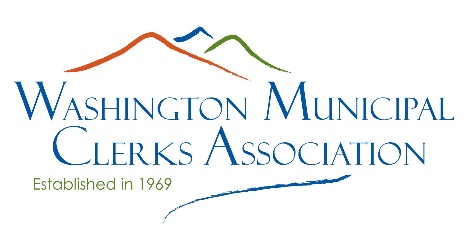 Please complete all sections of the application. Name:							Email:						Employer:						Job Title:					Employer Address:											Start date in current job:				How long in clerk profession:		WMCA Membership Class:   Active	    Affiliate	 Associate 	 None; Joining now(check one)If you are an Associate/Affiliate member, are you employed by a legislative body?   Yes   No   N/AAre you currently a member of IIMC?	   Yes   NoWhich of the following events and item are you applying for a scholarship? *Note: please select either registration or lodging.	WMCA Annual Conference Registration or  Lodging	First-time WMCA Annual Conference attendee (scholarship includes both registration and lodging)	Spring Academy only Registration or  Lodging 	IIMC Annual Conference Registration (up to $500) Registration or  Lodging	IIMC Advanced Academy (up to $500) Registration or  Lodging	Combined Fall Mini-Conference Registration or  Lodging	Fall Academy Registration or  Lodging	Fall Athenian Dialogue Registration or  LodgingNorthwest Clerks Institute (NCI):	Professional Development 1 Registration or  Lodging or Both 	(both registration & housing on campus can be applied for)	Professional Development 2 Registration or  Lodging	Professional Development 3 Registration or  Lodging	Professional Development 4 Registration or  LodgingWhat WMCA Committees are you currently serving on?						Do you have your Certified Municipal Clerk (CMC) designation?   Yes   NoIf no, are you pursuing your CMC?  Yes   NoHave you attended this event before?   Yes   NoHave you ever received a scholarship from WMCA?   Yes   NoHave you included a letter of support from your supervisor, as required?   Yes   NoI hereby attest the information submitted in this application is true and accurate to the best of my knowledge. I have included a letter of support from my supervisor, as required.I understand and agree that I will need to complete the requirements of the scholarship award including full attendance at the event, completion of a KTAP (if applicable), and future participation on the fundraising committee.Signature:						 Date submitted:				Please submit the completed application materials by email to:Kim Agfalvi
City of Ortingkagfalvi@cityoforting.orgFor additional information or questions, please call (360) 893-9008Late applications will not be considered.Please see the WMCA scholarship webpage for specific deadline information.
